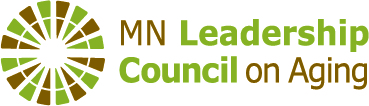 2017 Summit: Setting the Course for Aging Well in MinnesotaSponsorship InformationThank you for your interest in supporting conversations about public policy impacting older adults and caregivers. We look forward to your sponsorship of the Minnesota Leadership Council on Aging 2017 Summit. Date: December 13, 2017, 8:30 am – 2:30 pmLocation: Eagan Community CenterThe objectives of the Summit are to:Understand aging policy initiatives underway nationally, in Minnesota and in other states; Identify and prioritize characteristics of a system that supports individuals of all races and cultures as they age well- with dignity, meaning and purpose- in every community in Minnesota;Identify reforms that need to occur to ensure that Minnesota’s system includes those characteristics; andDelineate steps that should be taken to advance Minnesota’s system to better realize the goal of supporting individuals as they age well in Minnesota.The participants in the Summit include leaders within aging services including health care, long term care, and community based services as well as elected officials, leaders from the Administration, and representatives from the Minnesota Board on Aging. Approximately 125 people will convene for this Summit.Event Partner: Minnesota Board on AgingGold Level Sponsor					$5,0005 registrations to the eventYour logo prominently displayed on signage at event & recognition during event programYour brochure provided to all attendees A feature on MNLCOA social media as sponsorSilver Level Sponsor					$2,5003 registrations to the eventYour logo displayed on signage at event & recognition during event programA feature on MNLCOA social mediaBronze Level Sponsor					$1,000 1 registration to the eventYour logo displayed on signage at event & recognition during event programFriends Levels	For smaller organizations that are interested in supporting the Summit, the Council offers “Friends Levels.” Organizations will be recognized in materials at the event.